Programa de Pós-Graduação em EducaçãoPARECER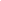 O Projeto de (     )Dissertação / (    ) Tese: XXXXXXXXXXXX, apresentado pelo(a) (    ) mestrando(a) / (     ) doutorando(a) XXXXXXXXXX foi considerado: (     ) aceito(      )sem modificações   (      ) com modificação(ões) (vide parecer)Rio de Janeiro, XX de XXXXXX de 20XX. ________________________________________________Prof. ____________________________________________________Prof. ____________________________________________________Prof. OBSERVAÇÕES: ____________________________________________________________________________________________________________________________________________________________________________________________________________________________________________________________________________________________________________________________________________________________________________________________________________________________________________________________________________________                                       Exame Especial